БАШKОРТОСТАН  РЕСПУБЛИКАҺЫ                                           РЕСПУБЛИКА БАШКОРТОСТАН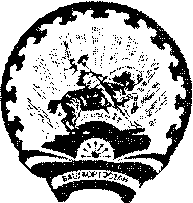                  СТӘРЛЕБАШ РАЙОНЫ                                                                              СОВЕТ     МУНИЦИПАЛЬ  РАЙОНЫНЫҢ                                                        СЕЛЬСКОГО ПОСЕЛЕНИЯ      ХӘЛЕКӘЙ АУЫЛ СОВЕТЫ			                              ХАЛИКЕЕВСКИЙ СЕЛЬСОВЕТ             АУЫЛ БИЛӘМӘҺЕ                                                                    МУНИЦИПАЛЬНОГО РАЙОНА                   СОВЕТЫ                                                                                  СТЕРЛИБАШЕВСКИЙ РАЙОН453187,  Хәлекәй  ауылы, Үзәк урамы,4                                        453187, с.Халикеево, ул.Центральная, 4тел.(34739)2-46-40, 2-46-42                                                                тел.(34739)2-46-40, 2-46-42                КАРАР                                                                                                       РЕШЕНИЕ        « 8 » апрель  2023 й.                    № 118-9                           «8 » апреля 2023 г.Об утверждении состава инициативной группы в проекте реализации ППМИ по проекту: Приобретение стройматериалов для текущего ремонта ограждения кладбища с. Халикеево сельского поселения Халикеевский сельсовет муниципального района Стерлибашевский район Республики Башкортостан на 2023 год.      На основании Постановления Правительства Республики Башкортостан от 06 февраля 2023 г. №39 «О реализации на территории Республики Башкортостан проекта развития общественной инфраструктуры, основных местных инициативах», Совет сельского поселения Халикеевский сельсовет муниципального района   Стерлибашевский район Республики БашкортостанРешил:Утвердить состав инициативной группы в количестве 5 человек: Ильметова Гулямза Вагизовна руководитель инициативной группыСадыков Рамиль РашитовичМугаттарова Альфиса МуллахметовнаСалихов Зиннур КурбановичЛатыпов Фаил Хамитович.Состав инициативной группы в количестве 5 человек – считать достаточным в виду участия в проекте населенного пункта с количеством населения 278 человек и в связи с тем что состав инициативной группы имеет опыт участия в проектах поддержки местных инициатив.Обнародовать решение в здании Администрации сельского поселения Халикеевский  сельсовет и опубликовать на официальном сайте сельского поселения Халикеевский сельсовет  муниципального района Стерлибашевский район Республики Башкортостан ://www.halikeevo.ru/.Контроль за исполнением настоящего решения оставляю за собой.Глава сельского поселенияХаликеевский  сельсовет                                                    Ф.С. Багаутдинов.